      ПРОЕКТ В  соответствии  с Федеральным  законом  от 6 октября 2003 г. № 131-ФЗ "Об общих принципах организации местного самоуправления в Российской Федерации" Собрание депутатов Питишевского сельского поселения Аликовского района Чувашской Республики РЕШИЛО: Внести в Устав Питишевского сельского поселения Аликовского района Чувашской Республики, принятый решением Собрания депутатов Питишевского сельского поселения Аликовского района Чувашской Республики от 07.05.2011             № 21 (с изменениями, внесенными решениями Собрания депутатов Питишевского сельского поселения Аликовского района от  07.06.2012 № 43, от 18.05.2013  № 68, от 19.05.2014 № 99, от  22.11.2014  № 112,  от 23.06.2015 № 134, от 30.03.2016 № 43, от 14.06.2017  № 67, 28.06.2018  № 107, 14.03.2019 №132)  следующие изменения:1)  пункт 23 части 1  статьи 6 после слов «территории, выдача» дополнить словами «градостроительного плана земельного участка, расположенного в границах Питишевского сельского поселения, выдача»;          2) пункт 5  части 1 статьи 7  признать  утратившим силу;3) дополнить статьей 12.1  следующего содержания:«Статья 12.1. Сход граждан1. В случаях, предусмотренных Федеральным законом от 6 октября 2003 г. № 131-ФЗ «Об общих принципах организации местного самоуправления в Российской Федерации», сход граждан может проводиться:1) в населенном пункте по вопросу изменения границ Питишевского сельского поселения, влекущего отнесение территории указанного населенного пункта к территории другого поселения;2) в населенном пункте, входящем в состав Питишевского  сельского поселения,  по вопросу введения и использования средств самообложения граждан на территории данного населенного пункта;3) в сельском населенном пункте по вопросу выдвижения кандидатуры старосты сельского населенного пункта, а также по вопросу досрочного прекращения полномочий старосты сельского населенного пункта.2. Сход граждан правомочен при участии в нем более половины обладающих избирательным правом жителей населенного пункта или сельского поселения. В случае, если в населенном пункте отсутствует возможность одновременного совместного присутствия более половины обладающих избирательным правом жителей данного населенного пункта, сход граждан в соответствии с настоящим Уставом, проводится поэтапно в срок, не превышающий одного месяца со дня принятия решения о проведении схода граждан. При этом лица, ранее принявшие участие в сходе граждан, на последующих этапах участия в голосовании не принимают. Решение схода граждан считается принятым, если за него проголосовало более половины участников схода граждан.»;4) пункт 12  части 8 статьи 21  изложить в следующей редакции:«12) преобразования Питишевского сельского поселения, осуществляемого в соответствии с частями 3, 3.1-1, 5, 7.2 статьи 13 Федерального закона от  6 октября 2003 г. № 131-ФЗ «Об общих принципах организации местного самоуправления в Российской Федерации», а также в случае упразднения Питишевского сельского поселения;»;5) пункт 4 статьи 28  изложить в следующей редакции:«4. Депутат Собрания депутатов Питишевского  сельского поселения должен соблюдать ограничения, запреты, исполнять обязанности, которые установлены Федеральным законом от 25 декабря 2008 года № 273-ФЗ «О противодействии коррупции» и другими федеральными законами. Полномочия депутата прекращаются досрочно в случае несоблюдения ограничений, запретов, неисполнения обязанностей, установленных Федеральным законом от 25 декабря 2008 года № 273 ФЗ «О противодействии коррупции», Федеральным законом от 3 декабря 2012 года № 230-ФЗ «О контроле за соответствием расходов лиц, замещающих государственные должности, и иных лиц их доходам», Федеральным законом  от 7 мая 2013 года № 79-ФЗ «О запрете отдельным категориям лиц открывать и иметь счета (вклады), хранить наличные денежные средства и ценности в иностранных банках, расположенных за пределами территории Российской Федерации, владеть и (или) пользоваться иностранными финансовыми инструментами», если иное не предусмотрено Федеральным законом от 6 октября 2003 г. № 131-ФЗ «Об общих принципах организации местного самоуправления в Российской Федерации».К депутату Собрания депутатов Питишевского сельского поселения, представившему недостоверные или неполные сведения о своих доходах, расходах, об имуществе и обязательствах имущественного характера, а также сведения о доходах, расходах, об имуществе и обязательствах имущественного характера своих супруги (супруга) и несовершеннолетних детей, если искажение этих сведений является несущественным, могут быть применены меры ответственности, предусмотренные частью 7.3.-1 статьи 40  Федерального закона от 6 октября 2003 г. № 131-ФЗ «Об общих принципах организации местного самоуправления в Российской Федерации».Порядок принятия решения о применении к депутату Собрания депутатов Питишевского сельского поселения  мер ответственности, указанных в части 7.3-1 статьи 40 Федерального закона от 6 октября 2003 г. № 131-ФЗ «Об общих принципах организации местного самоуправления в Российской Федерации», определяется решением Собрания депутатов Питишевского сельского поселения  в соответствии с законом Чувашской Республики.»;6) пункт 3  части 1 статьи 33  изложить в следующей редакции:«3) преобразования Питишевского сельского поселения, осуществляемого в соответствии с частями 3, 3.1-1, 5, 7.2 статьи 13 Федерального закона от  6 октября 2003 г. № 131-ФЗ «Об общих принципах организации местного самоуправления в Российской Федерации», а также в случае упразднения Питишевского  сельского поселения;».2. Настоящее решение вступает в силу после его государственной регистрации и официального опубликования.  Председатель Собрания депутатовПитишевского сельского поселения                                             А.Г.Фирсова               Глава Питишевского  сельского поселения                                                                        А.Ю.Гаврилова                    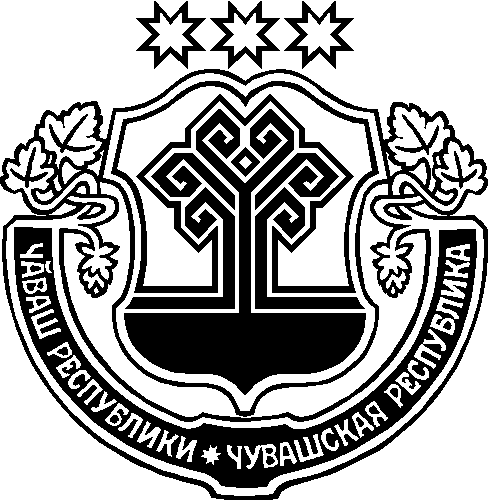 О внесении изменений в Устав Питишевского сельского поселения Аликовского района Чувашской Республики